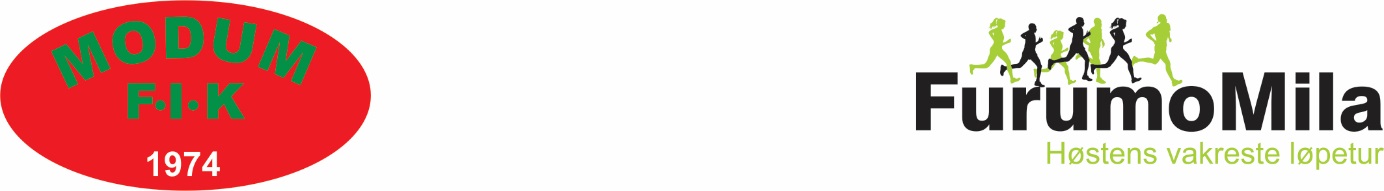 INVITASJONModum Friidrettsklubb ønsker å invitere deg som jobbet dugnad på Furumomila 2019 til en uhøytidelig lapskausmiddag. Furumomila 2019 ble en suksess takket være alle dere frivillige, så du fortjener en matbitSøndag 24.November klokken 17.00 på Brunes GrendehusDet blir da en velsmakende buffet med blant annet pasta og pizzaretter, salater, desserter fra hotellets eget konditori og kaffe/teGi beskjed om du kommer til Per-Bjørnar Bottegård om du vil være med.Epost: per@tds.no   eller på mobil: 98 04 02 90NB! Svaret må være inne innen Onsdag 20/11Vi har laget en side på facebook for de som hjelper til på Furumomila, legg dere gjerne til der:https://www.facebook.com/groups/743486349353020/https://www.facebook.com/groups/Furumomila Frivillig